Doğa Derneği 2015 Yırtıcı SayımıYer: AdanaTarih: 15 Ağustos – 15 Ekim 2015İş Tanımı: Nesli tehlike altındaki göçmen kuşların korunması için Türkiye’de yapılacak göç yolları araştırmaları büyük öneme sahip. Bu türlerden biri olan küçük akbaba, Balkanlar ve Anadolu’da kuluçkaya yatıyor ve her yıl Afrika’ya ülkemiz üzerinden göç ederek gidiyor. Her sene göç rotasındaki en önemli dar boğazlardan birinde düzenlediğimiz yırtıcı sayımı, küçük akbaba ve diğer yırtıcı türleri için koruma stratejilerinin geliştirilmesinde kritik bir rol oynuyor.Yırtıcı sayımları Türkiye’nin ve dünyanın dört bir yanından gelen gönüllüler ile gerçekleştiriliyor. Bu çalışmaya katkınız, izleme ve sayımların düzenli olarak gerçekleşmesi için vazgeçilmez önemde. Farklı kültürlerden gelen kuş gözlemciler ile birlikte 2 ay boyunca başta küçük akbabalar olmak üzere yırtıcıları saymak ve nesillerinin korunmasına destek vermek için, tüm gönüllü kuş gözlemcileri 2015 sayımına katılmaya davet ediyoruz. Gönüllülerin Sorumlulukları:Küçük akbaba başta olmak üzere yırtıcıların her gün sayımının gerçekleştirilmesiToplanan verinin veri tabanına işlenmesiİzleme ekipmanlarının korunması ve saklanmasıSosyal medyaya düzenli olarak haber, mesaj girilmesiEkip içi diğer işler Gönüllülere temel kuş gözlemi ve izleme eğitimi verilecektir. Ortak konaklama ve yemek Doğa Derneği tarafından sağlanacaktır. Gönüllülerin Adana’da konaklama noktasına ulaşımları kendilerine aittir.Katılım Süresi: 2015 yırtıcı sayımı 15 Ağustos-15 Ekim 2015 tarihlerinde gerçekleşecektir. Gönüllülerin sayıma en az 2 hafta katılması beklenmektedir.Gerekli Nitelikler:Kuşları tanımlama ve izlemeye yönelik geçmiş deneyimKuşları izleme ve sayma becerisiHaftada 7 gün, günde en az 8 saat sıcak bir havada gözlem yapabilecek fiziksel elverişliliğe sahip olmakTemel İngilizce konuşma ve anlama becerisiSayıma en az 2 hafta katılabilmekGözlem protokollerine kesin uyumVeri işleyecek düzeyde bilgisayar kullanım bilgisiHem bireysel olarak, hem de farklı ülkelerden ve kültürlerden oluşan bir ekip içinde uyumlu bir şekilde çalışabilmekGerekli niteliklere sahip ilgili adaylar, CV’lerini ve aşağıdaki sorulara yanıtlarını, e-posta konusuna “Ref:RMC2014” yazarak “rmc@dogadernegi.org” adresine gönderebilir.Kuş gözlemine ilişkin geçmiş deneyiminizi aşağıdaki konulara değinerek anlatınız: kuş gözlemi, izleme, sayım, kayıt ve benzeri.Geçmiş kuş gözlem deneyimlerinizi anlatır mısınız? (Ör: hobi olarak kuş gözlemi veya kuş sayımı deneyimi)Eğer daha once kuş sayımına katıldıysanız, kuşları izlemek ve kaydetmek için nasıl yöntemler kullandınız? Hangi tür kuşları izlediniz?Kuş izleme ve sayımı için hangi ekipmanları kullandınız? Yanınızda getirebileceğiniz, size ait ekipmanlar var mı, varsa neler?Bu çalışmaya başvurma motivasyonunuz nedir?Trakya’da Şah Kartalın PeşindeyizDünya Doğa Koruma Birliği (IUCN) kriterlerine göre nesli küresel ölçekte hassas (VU) olan şah kartalın (Aquila heliaca) Trakya’da üreyen nüfusunun büyüklüğünü ve bu nüfusa yönelik tehditleri daha iyi anlayabilmek için yürüttüğümüz arazi çalışmasını tamamladık. Üreyen Türkiye nüfusunun yaklaşık 100 çift olduğu tahmin edilen şah kartala yönelik en büyük tehditler, arazi kullanımı değişimi, yuva yaptığı ağaçların kesilmesi ve elektrik çarpması. Dört gün süren çalışmada türün Trakya’da bilinen 35 üreme alanını ziyaret ederek, üreme alanları hakkındaki bilgileri güncelledik. Çalışma kapsamında ziyaret ettiğimiz 35 üreme bölgesindeki yuvalardan altısının ağaçların kesilmesi nedeniyle terk edildiğini, 2 yuvanın ise sert esen rüzgar sebebiyle dağıldığını belirledik. Ayrıca 7 yeni yuva tespit ettik.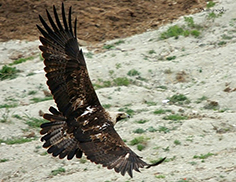 Sürmeli Kızkuşlarının İlkbahar Göçünü İzledikSürmeli kızkuşu (Vanellus gregarius) ülkemizin güneydoğu ve doğu bölgelerini yılda iki kere kullanarak kışladığı Afrika ülkeleri ile ürediği Kazakistan arasında göç ediyor. Ne yazık ki yaklaşık 11.200 birey ile sürmeli kızkuşlarının nesli, küresel ölçekte yok olma tehlikesi ile karşı karşıya. Bu bahar, göç eden sürmeli kızkuşlarını Ceylanpınar’da gönüllülerimiz Mehmet Mahmutoğlu, Yusuf Özbey, Ahmet Demir, Mehmet Demir, Hayat Karaaslan, Pınar Gündoğdu, Mustafa Çulcuoğlu, Alpay Salih Derin ve Burhan Akar ile birlikte izledik ve toplamda 1.157 birey gözlemledik. Sert geçen hava şartları bu yıl tüm göçmen kuşlar gibi sürmeli kızkuşlarının göçünü de etkiledi ve 15 gün kadar ara verilen göç Nisan ayının ortasında tamamlandı.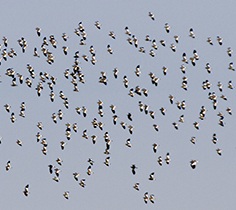 Gediz Deltası’nda ‘Geleneksel Balıkçılık Festivali’nde BuluştukYaklaşık 40 bin hektar alana sahip Gediz Deltası, tuzlu, tatlı ve acı su ekosistemlerini içeren farklı habitatları ve yüksek canlı çeşitliliği nedeniyle Akdeniz’in en önemli sulak alanlarından biri. Geleneksel kıyı balıkçılığı ise, Gediz Deltası’nda doğa ile uyumlu ekonomik faaliyetlerin son örneklerinden. Mayıs’ın son haftasında, Gediz Deltası’nın balıkçıları ile birlikte, deltanın hem İzmir hem de geleneksel kıyı balıkçılığı için önemine dikkat çekmek için İzmir’de Geleneksel Balıkçılık Festivali düzenledik. Festivalde balıkçılar, deltanın ev sahipliği yaptığı zengin yaşamı ve balıkçılığı tehdit eden gelişmeleri İzmirliler ile paylaştılar. Çok sayıda İzmirlinin katılımıyla gerçekleşen festival kapsamında kuş gözlemi, fotoğraf sergisi, kukla gösterisi, kukla yapım atölyesi, çocuklar için doğa oyunları, balık ağı örme ve canlı müzik dinletisi de gerçekleşti. 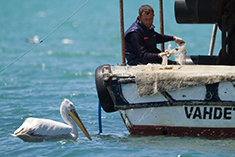 